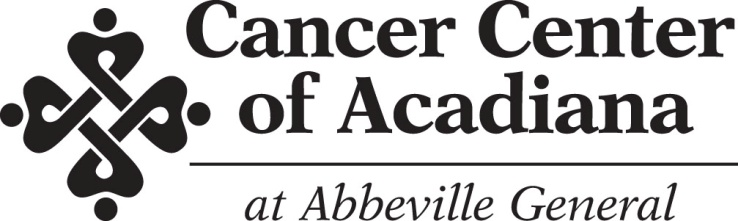 NAME:______________________________________________________________DATE:_______________________DATE OF BIRTH:_____________________________________________________AGE:________________________CONFIDENTIAL RECORD:  Information contained here will not be released except when you have authorized us to do so:NAME/ADDRESS OF PHYSICIAN WHO REFERRED YOU:___________________________________________PRESENT ILLNESS:  Please explain the onset of your present problem.  What symptoms you had (location, severity, etc.)  What your doctor did to help your and what treatment you have had:_______________________________________________________________________________________________________________________________________________________________________________________________________________________________________________________________________________________________NAME ANY DRUGS WHICH YOU ARE ALLERGIC TO:_________________________________________________________________________________________________________________________________________________CIRCLE ILLNESSES YOU HAVE BEEN TREATED FOR IN THE PAST OR ARE BEIGN TREATED FOR NOW:HIGH BLOOD PRESSURE         THYROID DISEASE      DIABETES                    ASTHMA            HEART FAILUREHEART DISEASE                         ANEMIA                           BLOOD CLOTS           BLEEDING         KIDNEY DISEASETUBERCULOSIS                          PNEUMONIA                   LIVER DISEASE         JAUNDICE          RHEUMATIC FEVERMENTAL ILLNESS                      CHICKEN POX               SHINGLES                    STROKE             EMPLYSEMALIST ANY PRIOR HOSPITALIZATIONS OR SURGERIES (GIVE DATE AND REASON FOR EACH):____________________________________________________________________________________________________________________________________________________________________________________________________SOCIAL HISTORY:MARITAL STATUS : (CIRCLE ONE)   SINGLE  MARRIED  DIVORCED  SEPARATED  WIDOWOCCUPATION:  _____________________________________RELIGION:____________________DO YOU CURRENTLY USE TOBACCO?_______ IN PAST?______ DAILY AMOUNT?:______ HOW LONG?_________  QUIT DATE?__________________ALCOHOL CONSUMPTION?______________________________________________________________________HISTORY OF BLOOD TRANSFUSIONS?  YES______   NO________  WHEN:_____________________________FAMILY HISTORY:  PLEASE LIST ILLNESSES THAT HAVE OCCURRED IN ANYU OF YOUR BLOOD RELATIVES:DIABETES               CANCER                BLEEDING TENDENCY               KIDNEY DISEASE                TUBERCULOSIS  HEART DISEASE   STROKE                HIGH BLOOD PRESSURE           MENTAL ILLNESS               COLON POLYPSARTHRITIS             ANEMA                  BLOOD CLOTS     OTHER:____________________________________________________________________________________________________________________________________________________________________________________________________________________________________________________________________________________________________________________________REVIEW OF SYMPTOMS:  CIRCLE ANY SYMPTOMS YOU ARE CURRENTLY EXPERIENCING:GENERAL:  Weakness  Fatigue  Weight loss/gain  Fever  Chills  Night Sweats  Hot FlashesHEENT:  Headache     Vision    Changes    Cataracts     Decreased hearing     Ringing in ears     Sinus    Congestion                   Postnasal  drip     Nosebleed      Hay fever     Dental Problems     Sore throat     HoarsenessNECK:  Swollen glands      Goiter      Lumps or massesBREAST:  Lumps    Pain     Nipple discharge    Change in self-examHEART:  Chest pain     Palpitations     Swelling in the legs    Shortness of breath lying downLUNGS:  Shortness of breath     Cough     Phlegm Blood in sputum     Wheezing     History of TBGASTROINTESTINAL:  Heartburn    Trouble swallowing    Change in appitite    Abdominal Pain    Nausea                                                             Vomiting    Constipation    Diarrhea    Dark stools    Hemorrhoids    Jaundice    HepatitisURINARY:  Frequency    Urgency    Burning with urination    Blood in urine    Kidney stones    IncontinenceNEUROLOGIC:  Fainting    Seizures   Numbness/Tingling    Localized Weakness    Tremors    ConfusionSKIN:   Rash    Itching    Skin Lesions    Nail changesBLOOD VESSELS:   Thrombophlebitis    Varicose veins    Blood clots    Easy bruising    Abnormal bleedingPSYCHIATRIC:  Anxiety    Depression     Mood Swings    Stress/Tension    Under Psychiatric carePAIN:___YES___NO   Location:_________________ Severity (Scale 1-10);_______Duration:______________________________________________________________________________________________________________________________________________________________________________________________________________________________________________________________________________________________________________________________________________________________________________________________________________________________________________________________________________________________________________________________________________________________________________________________________________________________